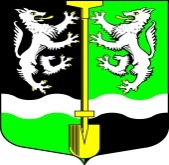 СОВЕТ ДЕПУТАТОВ МУНИЦИПАЛЬНОГО ОБРАЗОВАНИЯ СЕЛИВАНОВСКОЕ СЕЛЬСКОЕ ПОСЕЛЕНИЕВОЛХОВСКОГО  МУНИЦИПАЛЬНОГО РАЙОНАЛЕНИНГРАДСКОЙ  ОБЛАСТИЧетвертого созываРЕШЕНИЕот  07 октября  2019 года                                                              № 6Об утверждении Положения о порядке проведения конкурса на замещение должности главы администрации муниципального образования Селивановское сельское поселение Волховского муниципального района Ленинградской областиВ соответствии со статьи 37 Федерального закона  от  06 октября 2003 года    № 131-ФЗ «Об общих принципах организации местного самоуправления в Российской Федерации», Федеральным законом  от 02 марта 2007 года  №25-ФЗ  «О муниципальной службе в Российской Федерации», пунктом 3  статьи 52 Устава муниципального образования  Селивановское сельское  поселение Волховского муниципального района Ленинградской области, Совет депутатов  муниципального образования Селивановское сельское поселение четвертого созыва решил:  1. Утвердить Положение о порядке проведения конкурса на замещение должности главы администрации муниципального образования Селивановское сельское поселение Волховского муниципального района Ленинградской области согласно приложению №1 к настоящему решению.     2. Признать утратившим силу решение Совета депутатов муниципального образованияСеливановское сельское поселение Волховского муниципального района Ленинградской области от 10 ноября 2014 года №7 «Об утверждении Положения  о порядке проведения конкурса на замещение должности главы администрации муниципального образования Селивановское сельское поселение Волховского муниципального района Ленинградской области».       3. Настоящее решение вступает в силу на следующий день после его официального опубликования в газете «Волховские Огни» и подлежит размещению на официальном сайте администрации МО Селивановское сельское поселение. Глава муниципальногообразованияСеливановское сельское поселение Волховского муниципального района Ленинградской области                                      Н.И.Петров